宇土市長　様令和　　年　　月　　日※私は上記の者を代理人と定め、「宇土市住宅リフォーム助成事業商品券」を受領することを委任します。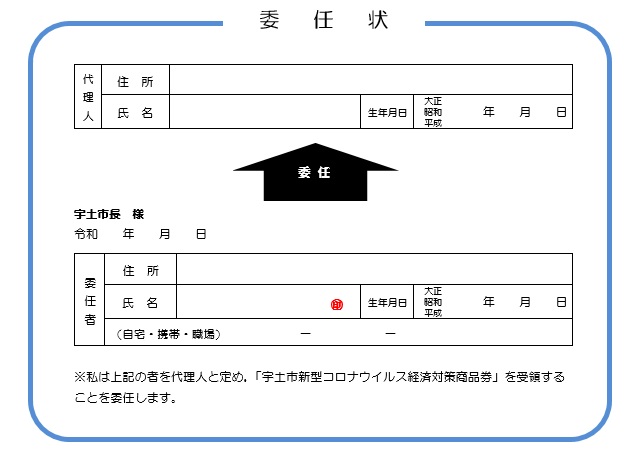 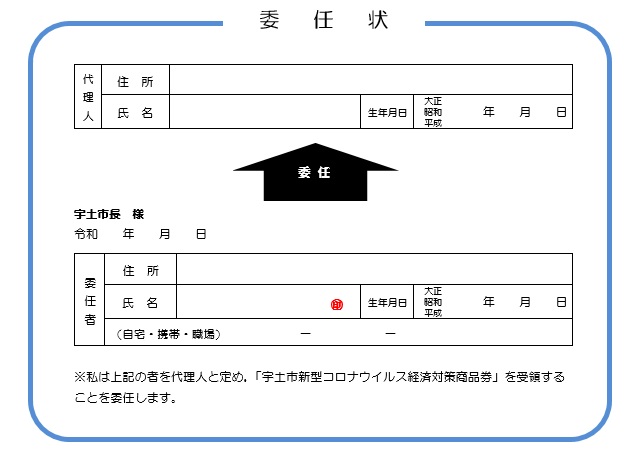 代理人住　所代理人氏　名生年月日大正昭和平成年　　月　　日委任者住　所委任者生年月日大正昭和平成年　　月　　日委任者（自宅・携帯・職場）　　　　　　－　　　　　　－（自宅・携帯・職場）　　　　　　－　　　　　　－（自宅・携帯・職場）　　　　　　－　　　　　　－（自宅・携帯・職場）　　　　　　－　　　　　　－（自宅・携帯・職場）　　　　　　－　　　　　　－